Kalendář odvozu popelnic v obci Zbyslavice 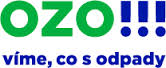 v roce 2022  Informace také na http://www.zbyslavice.cz/urad-obce-otevrene/odpadove-hospodarstvi/Svoz velkoobjemového a nebezpečného odpadu se uskuteční:Jarní svoz - sobota 9. dubna 2022 od 12:00 – 15:00Podzimní svoz	 - sobota 1. října 2022 od 8:00 – 11:00 Stanoviště bude na prostranství před hasičárnouMěsíc 14 denní odvozstředyměsíční odvozstředyPopelnicebio odpadčtvrtkyPravidelný svoz kontejnerů na separovaný sběr na stanovištíchPlasty – úterý a pátekPapír- středa a sobotaSklo – v průběhu posledního týdne v měsícileden5., 19. 1.19. 1.Pravidelný svoz kontejnerů na separovaný sběr na stanovištíchPlasty – úterý a pátekPapír- středa a sobotaSklo – v průběhu posledního týdne v měsíciúnor2., 16. 2.16. 2.Pravidelný svoz kontejnerů na separovaný sběr na stanovištíchPlasty – úterý a pátekPapír- středa a sobotaSklo – v průběhu posledního týdne v měsícibřezen2., 16., 30. 3.16. 3.Pravidelný svoz kontejnerů na separovaný sběr na stanovištíchPlasty – úterý a pátekPapír- středa a sobotaSklo – v průběhu posledního týdne v měsíciduben13., 27. 4.13. 4.7., 22. 4.Pravidelný svoz kontejnerů na separovaný sběr na stanovištíchPlasty – úterý a pátekPapír- středa a sobotaSklo – v průběhu posledního týdne v měsícikvěten11., 25. 5.11. 5.5., 19. 5.Pravidelný svoz kontejnerů na separovaný sběr na stanovištíchPlasty – úterý a pátekPapír- středa a sobotaSklo – v průběhu posledního týdne v měsícičerven8,. 22. 6.8. 6.2., 16., 30. 6.Pravidelný svoz kontejnerů na separovaný sběr na stanovištíchPlasty – úterý a pátekPapír- středa a sobotaSklo – v průběhu posledního týdne v měsícičervenec6., 20. 7.6. 7.14., 28. 7.Pravidelný svoz kontejnerů na separovaný sběr na stanovištíchPlasty – úterý a pátekPapír- středa a sobotaSklo – v průběhu posledního týdne v měsícisrpen3., 17., 31. 8.3., 31. 8.11.,25. 8.Pravidelný svoz kontejnerů na separovaný sběr na stanovištíchPlasty – úterý a pátekPapír- středa a sobotaSklo – v průběhu posledního týdne v měsícizáří14., 28. 9.28. 9.8., 22. 9.Pravidelný svoz kontejnerů na separovaný sběr na stanovištíchPlasty – úterý a pátekPapír- středa a sobotaSklo – v průběhu posledního týdne v měsíciříjen12., 26. 10.26. 10.6.,20. 10.Pravidelný svoz kontejnerů na separovaný sběr na stanovištíchPlasty – úterý a pátekPapír- středa a sobotaSklo – v průběhu posledního týdne v měsícilistopad9., 23. 11.23. 11.3.,17., 11.Pravidelný svoz kontejnerů na separovaný sběr na stanovištíchPlasty – úterý a pátekPapír- středa a sobotaSklo – v průběhu posledního týdne v měsíciprosinec7., 21. 12.21. 12.Pravidelný svoz kontejnerů na separovaný sběr na stanovištíchPlasty – úterý a pátekPapír- středa a sobotaSklo – v průběhu posledního týdne v měsíci